                                      Harmonogram działań w ramach kampanii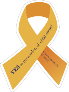                           „19 dni przeciwko przemocy i krzywdzeniu dzieci i młodzieży”                                       realizowanej w terminie 1-19 listopada 2023 r.Koordynatorzy kampanii: Suwalski Ośrodek Doskonalenia Nauczycieli w Suwałkach oraz  Miejski Ośrodek Pomocy Rodzinie w  SuwałkachKoalicjanci: Komenda Miejska Policji w Suwałkach, Sąd Rejonowy w Suwałkach, Areszt Śledczy w SuwałkachLp.Działania/instytucjaAdresaci Adres Data/ Godzina Punty konsultacyjno- informacyjne:dyżury kuratorów sądowychSąd Rejonowy w Suwałkach  Dzieci i rodzice doświadczający przemocy W czasie dyżuru będzie można uzyskać aktualne informacje na temat dostępnych miejsc gdzie świadczona jest pomoc dla osób doznających przemocy, adresach i telefonach instytucji udzielających pomocy osobom pokrzywdzonym, tj. pomocy psychologicznej, socjalnej, prawnej oraz o organizacjach i instytucjach pracujących ze sprawcami przemocySąd Rejonowy w Suwałkach, ul. Kościuszki 69 – kuratorzy dla dorosłych;13-17.11.2023 r. godz. 10.00-13.00 kuratorzy zawodowi I i II Zespołu Kuratorskiej Służby Sądowej.Dyżur pracownika, psychologa.Miejski Ośrodek Pomocy Rodzinie w SuwałkachDzieci, młodzież i ich rodzice uwikłani w problem przemocy.Miejski Ośrodek Pomocy Rodzinie w Suwałkachul. Filipowska 20 Btel. 87/565 28 91 porady socjalne/ z zakresu przeciwdziałania przemocyporadnictwo psychologa:  7.11.2023godz. 15.30-19.309.11.2023godz. 15.30-19.3014.11.2023godz. 15.30-19.3020.11.2023godz. 15.30-17.30Zajęcia edukacyjno-profilaktyczne dla uczniów szkół suwalskich w zakresie profilaktyki przemocyUczniowie suwalskich szkół podstawowych i ponadpodstawowychZajęcia prowadzą:-  pracownicy Komendy Miejskiej Policji w Suwałkach, - pracownicy Aresztu Śledczego w Suwałkach,- pracownicy Miejskiego Ośrodka Pomocy Rodzinie                    w Suwałkach6 -17.11.2023Wdrażanie procedury Niebieskiej KartyPracownicy szpitala psychiatrycznego w SuwałkachZajęcia prowadzą:-  pracownicy Komendy Miejskiej Policji w Suwałkach, - pracownicy Aresztu Śledczego w Suwałkach,8.11.2023"Stop mowie nienawiści, hejtowi                         i przemocy" skierowany do osadzonych w Areszcie Śledczym w Suwałkach – konkurs plastycznyOsoby osadzone w Areszcie Śledczym w SuwałkachKomenda Miejska Policji w Suwałkach1-19.11.2023Przeciwdziałanie przemocy – konkurs dla studentów PUZ w SuwałkachStudenci Państwowej Uczelni Zawodowej w SuwałkachKomenda Miejska Policji w Suwałkach, Państwowa Uczelnia Zawodowa w Suwałkach1-19.11.2023Kocham - nie krzywdzę. Jak być świadomym rodzicem w przyszłości - webinar dla młodzieży w wieku 15-18 latMłodzież w wieku 15-18 latTrenerki: Małgorzata Sabalska, Beata Antos - Fundacja po DRUGIETermin: 8.11.2023godz. 10:00-11:30Formularz rejestracyjnyhttps://forms.gle/Rr6zW2dzfCwLDWC16#10 sekund - nie odwracaj wzroku, reaguj - webinar dla młodzieży w wieku 15-18 latMłodzież w wieku 15-18 latTrenerki: Agnieszka Sikora, Beata Antos - Fundacja po DRUGIETermin 15.11.2023godz. 10:00-11:30https://forms.gle/Rr6zW2dzfCwLDWC16#10sekund - rola dorosłego w kontekście przeciwdziałania przemocy i krzywdzeniu dzieci i młodzieży Webinar dla kadry nauczycielskiej, osób pracujących z dziećmi i młodzieżą, rodzicówTrenerki: Małgorzata Dziewanowska, Beata Antos - Fundacja po DRUGIETermin: 12.11.2023godz. 18:00-19:30https://forms.gle/DFAr42pyQbaxgs9a6Szkolenie – „Podnoszenie kompetencji specjalistów w obszarze przeciwdziałania przemocy domowej w kontekście nowelizacji ustawy                             o przeciwdziałaniu przemocy domowej”Szkolenie  pogłębiające wiedzę                         i umiejętności w zakresie realizacji  zadań z przeciwdziałania przemocy domowej - pracownicy oświaty – pedagodzy szkolni, specjalni, psycholodzy, nauczyciele, służby zdrowia, pracownicy socjalni,  członkowie komisji rozwiazywania problemów alkoholowych, policja, pracownicy aresztu śledczego oraz pozostałe instytucje i organizacje realizujące zadania z zakresu przeciwdziałania przemocyMiejski Ośrodek Pomocy Rodzinie w Suwałkach, Dział Pomocy Kryzysowej, ul. Filipowska 20 BAgnieszka Olszewska - Dąbrowska20.11.2023 r.,  godz. 9.00- 14.30zapisy dostępne pod adresem e-mail: dpk@mopr.suwalki.pl,Konferencja podsumowująca:- podsumowanie działań- wykład „Kształtowanie krytycznej analizy informacji do treści publikowanych w Internecie i mediach społecznościowych”                                         (prof. Mariusz Jędrzejko)Koalicjanci Lokalnego Systemu Przeciwdziałania Przemocy                                                   w Rodzinie  w tym: pracownicy oświaty – pedagodzy szkolni, specjalni, psycholodzy, nauczyciele, służby zdrowia, pracownicy socjalni,  członkowie komisji rozwiazywania problemów alkoholowych, policja, pracownicy aresztu śledczego oraz pozostałe instytucje i organizacje realizujące zadania z zakresu przeciwdziałania przemocy I Liceum Ogólnokształcące ul. Mickiewicza 3, Suwałki, aula szkolna21.11.2023 r. godz. 11.30-14.00I Liceum Ogólnokształcące ul. Mickiewicza 3 (aula)